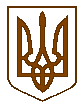 Баришівська  селищна  радаБроварського районуКиївської  областіVIІI скликання                                                                 Р І Ш Е Н Н Я.05.2021					                                              № 	                Про надання згоди на укладаннякороткострокового договору орендиземельної ділянки  для городництва Припуті Л.В.	 Відповідно до вимог ст.12 Земельного кодексу України,  ст.26 Закону України „Про місцеве самоврядування в Україні”,  розглянувши заяву Припути Лідії Василівни, жительки смт Баришівка, вул.Богдана Хмельницького,14 кв.51, щодо укладання короткострокового договору оренди земельної ділянки для городництва на території Баришівської селищної ради Броварського району Київської області, враховуючи пропозиції комісії  з питань регулювання земельних ресурсів та відносин, містобудування та архітектури, охорони довкілля та благоустрою населених пунктів,   селищна рада в и р і ш и л а:          1.Надати згоду Припуті Лідії Василівні на укладання короткострокового договору оренди  земельної ділянки  орієнтовною площею до 0,06 га для городництва  в смт Баришівка, вул.Приміська,7 на території  Баришівської селищної ради Броварського району Київської області терміном на 11 місяців.          2.Встановити   розмір  річної  орендної    плати   за земельну ділянку    ____% від нормативно грошової оцінки землі.          3. В разі  суспільної необхідності звільнити земельну ділянку.          4.Оприлюднити  рішення на офіційному веб-сайті Баришівської селищної ради.          5.Контроль за виконанням рішення покласти на постійну комісію з питань регулювання земельних ресурсів та відносин, містобудування та архітектури, охорони довкілля та благоустрою населених пунктів.        Секретар селищної ради                                             Надія СЛУХАЙ